CATHOLIC PASTORAL CENTREROMAN CATHOLIC DIOCESE OF CALGARY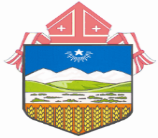 POSITION DESCRIPTIONRECEPTIONIST  & ADMINISTRATIVE ASSISTANT, BUSINESS OFFICEPOSITION DESCRIPTIONRECEPTIONIST  & ADMINISTRATIVE ASSISTANT, BUSINESS OFFICEPOSITION DESCRIPTIONRECEPTIONIST  & ADMINISTRATIVE ASSISTANT, BUSINESS OFFICEREPORTS TOREPORTS TOREPORTS TOExecutive Director – Finance & AdministrationExecutive Director – Finance & AdministrationExecutive Director – Finance & AdministrationOVERVIEWOVERVIEWOVERVIEWThe Receptionist, CPC is responsible for a wide variety of clerical and administrative office duties in support of the Catholic Pastoral Centre offices and administration. Receptionist duties include, but are not limited to greeting and screening visitors, answering and referring inbound telephone calls and emails to the appropriate office/personnel, handling incoming and outgoing courier services, processing the outgoing mail by post and parish mail out, booking meeting rooms and maintaining the visitor parking register.The Administrative Assistant, Business Office provides more complex functions and services in support of the Business Office.  Administrative duties include, but are not limited to, creating and maintaining an online presence of the Business Office on the Diocesan Website, drafting routine and sensitive correspondence sent by the senior management team, filing and retrieval of files (paper and digital) and providing routine support to the Accounting Office.The Receptionist, CPC is responsible for a wide variety of clerical and administrative office duties in support of the Catholic Pastoral Centre offices and administration. Receptionist duties include, but are not limited to greeting and screening visitors, answering and referring inbound telephone calls and emails to the appropriate office/personnel, handling incoming and outgoing courier services, processing the outgoing mail by post and parish mail out, booking meeting rooms and maintaining the visitor parking register.The Administrative Assistant, Business Office provides more complex functions and services in support of the Business Office.  Administrative duties include, but are not limited to, creating and maintaining an online presence of the Business Office on the Diocesan Website, drafting routine and sensitive correspondence sent by the senior management team, filing and retrieval of files (paper and digital) and providing routine support to the Accounting Office.The Receptionist, CPC is responsible for a wide variety of clerical and administrative office duties in support of the Catholic Pastoral Centre offices and administration. Receptionist duties include, but are not limited to greeting and screening visitors, answering and referring inbound telephone calls and emails to the appropriate office/personnel, handling incoming and outgoing courier services, processing the outgoing mail by post and parish mail out, booking meeting rooms and maintaining the visitor parking register.The Administrative Assistant, Business Office provides more complex functions and services in support of the Business Office.  Administrative duties include, but are not limited to, creating and maintaining an online presence of the Business Office on the Diocesan Website, drafting routine and sensitive correspondence sent by the senior management team, filing and retrieval of files (paper and digital) and providing routine support to the Accounting Office.RESPONSIBILITIESRESPONSIBILITIESRESPONSIBILITIESSpecific Services:Respond to telephone, e-mail, and in-person inquiries from visitors.Refer all inquiries to the appropriate individuals or offices of the Catholic Pastoral Centre.Transfer telephone calls, e-mails or written messages to staff members.Type forms, letters, reports, and memos as required by the Business Office.Receive and distribute all forms of paper correspondence.Organize, maintain, and coordinate office records and files in their proper locations.Where necessary, assist in compiling data for various reports. Administrative duties for the Business Office, as required.Coordinate the logistical aspects of departmental programs, such as meetings, seminars, workshops, special projects, and events.Arrange and book meetings in boardrooms, off-site conference halls, and other locations; ensure the appropriate presentation equipment is there and order food if requested.As a front-line worker, present a positive and professional image of the organization to all visitors, suppliers, inquiries, and other interactions.Provide information to staff and clients about special activities.Schedule appointments.Order and maintain office supplies.Ensure all forms and reports are completed, as needed.Update website, particularly the mass finder section.Ensure that the appropriate evacuation procedures are carried out in the event of an emergency. Observe and report any security issues to the Building Manager. Administer and manage inbound/outbound mail, including priority post, packages, courier services, and other correspondence.Maintain the reception and other common areas in a tidy and presentable manner. Accept and monitor inbound shipments as necessary.Other duties are requiredSpecific Services:Respond to telephone, e-mail, and in-person inquiries from visitors.Refer all inquiries to the appropriate individuals or offices of the Catholic Pastoral Centre.Transfer telephone calls, e-mails or written messages to staff members.Type forms, letters, reports, and memos as required by the Business Office.Receive and distribute all forms of paper correspondence.Organize, maintain, and coordinate office records and files in their proper locations.Where necessary, assist in compiling data for various reports. Administrative duties for the Business Office, as required.Coordinate the logistical aspects of departmental programs, such as meetings, seminars, workshops, special projects, and events.Arrange and book meetings in boardrooms, off-site conference halls, and other locations; ensure the appropriate presentation equipment is there and order food if requested.As a front-line worker, present a positive and professional image of the organization to all visitors, suppliers, inquiries, and other interactions.Provide information to staff and clients about special activities.Schedule appointments.Order and maintain office supplies.Ensure all forms and reports are completed, as needed.Update website, particularly the mass finder section.Ensure that the appropriate evacuation procedures are carried out in the event of an emergency. Observe and report any security issues to the Building Manager. Administer and manage inbound/outbound mail, including priority post, packages, courier services, and other correspondence.Maintain the reception and other common areas in a tidy and presentable manner. Accept and monitor inbound shipments as necessary.Other duties are requiredSpecific Services:Respond to telephone, e-mail, and in-person inquiries from visitors.Refer all inquiries to the appropriate individuals or offices of the Catholic Pastoral Centre.Transfer telephone calls, e-mails or written messages to staff members.Type forms, letters, reports, and memos as required by the Business Office.Receive and distribute all forms of paper correspondence.Organize, maintain, and coordinate office records and files in their proper locations.Where necessary, assist in compiling data for various reports. Administrative duties for the Business Office, as required.Coordinate the logistical aspects of departmental programs, such as meetings, seminars, workshops, special projects, and events.Arrange and book meetings in boardrooms, off-site conference halls, and other locations; ensure the appropriate presentation equipment is there and order food if requested.As a front-line worker, present a positive and professional image of the organization to all visitors, suppliers, inquiries, and other interactions.Provide information to staff and clients about special activities.Schedule appointments.Order and maintain office supplies.Ensure all forms and reports are completed, as needed.Update website, particularly the mass finder section.Ensure that the appropriate evacuation procedures are carried out in the event of an emergency. Observe and report any security issues to the Building Manager. Administer and manage inbound/outbound mail, including priority post, packages, courier services, and other correspondence.Maintain the reception and other common areas in a tidy and presentable manner. Accept and monitor inbound shipments as necessary.Other duties are requiredQUALIFICATIONSQUALIFICATIONSQUALIFICATIONSMinimum three year’s experience as a receptionist Excellent communication skills both verbal and writtenStrong attention to detail and organizational skillsIntermediate skills in using MS OfficeAbility to multi-task effectivelyMinimum three year’s experience as a receptionist Excellent communication skills both verbal and writtenStrong attention to detail and organizational skillsIntermediate skills in using MS OfficeAbility to multi-task effectivelyMinimum three year’s experience as a receptionist Excellent communication skills both verbal and writtenStrong attention to detail and organizational skillsIntermediate skills in using MS OfficeAbility to multi-task effectivelyHOURS OF WORKHOURS OF WORKHOURS OF WORK8:30 A.M. - 4:30 P.M. Monday – Friday 8:30 A.M. - 4:30 P.M. Monday – Friday 8:30 A.M. - 4:30 P.M. Monday – Friday KEY RELATIONSHIPSKEY RELATIONSHIPSKEY RELATIONSHIPSThe clergy, parishioners, religious, couriers, visitors, volunteers, CPC staff, IT, media and suppliers, etc.The clergy, parishioners, religious, couriers, visitors, volunteers, CPC staff, IT, media and suppliers, etc.The clergy, parishioners, religious, couriers, visitors, volunteers, CPC staff, IT, media and suppliers, etc.STRENGTHENING OUR PARISH COMMUNITIESSTRENGTHENING OUR PARISH COMMUNITIESSTRENGTHENING OUR PARISH COMMUNITIESTO APPLY: The Diocese of Calgary fosters “Strengthening Our Parish Communities” a safe environment program. Screening includes a satisfactory Vulnerable Sector Police Information Check and Agreement to the Model Code of Conduct. See http://www.calgarydiocese.ca/articles/employment-opportunities.html  The application process includes:Fill out the application found in the link - http://www.calgarydiocese.ca/articles/employment-opportunities.htmlThree (3) reference checks Agreement to the Model Code of Conduct (see http://www.calgarydiocese.ca/articles/employment-opportunities.html)E-mail to:         Careers@calgarydiocese.ca Mail:                 Human Resources 
                         120 17th Avenue SW
                         Calgary, AB, T2S 2T2Posting will remain open until a suitable candidate is found.We thank in advance all applicants for their interest. Only short-listed applicants will be contacted.TO APPLY: The Diocese of Calgary fosters “Strengthening Our Parish Communities” a safe environment program. Screening includes a satisfactory Vulnerable Sector Police Information Check and Agreement to the Model Code of Conduct. See http://www.calgarydiocese.ca/articles/employment-opportunities.html  The application process includes:Fill out the application found in the link - http://www.calgarydiocese.ca/articles/employment-opportunities.htmlThree (3) reference checks Agreement to the Model Code of Conduct (see http://www.calgarydiocese.ca/articles/employment-opportunities.html)E-mail to:         Careers@calgarydiocese.ca Mail:                 Human Resources 
                         120 17th Avenue SW
                         Calgary, AB, T2S 2T2Posting will remain open until a suitable candidate is found.We thank in advance all applicants for their interest. Only short-listed applicants will be contacted.TO APPLY: The Diocese of Calgary fosters “Strengthening Our Parish Communities” a safe environment program. Screening includes a satisfactory Vulnerable Sector Police Information Check and Agreement to the Model Code of Conduct. See http://www.calgarydiocese.ca/articles/employment-opportunities.html  The application process includes:Fill out the application found in the link - http://www.calgarydiocese.ca/articles/employment-opportunities.htmlThree (3) reference checks Agreement to the Model Code of Conduct (see http://www.calgarydiocese.ca/articles/employment-opportunities.html)E-mail to:         Careers@calgarydiocese.ca Mail:                 Human Resources 
                         120 17th Avenue SW
                         Calgary, AB, T2S 2T2Posting will remain open until a suitable candidate is found.We thank in advance all applicants for their interest. Only short-listed applicants will be contacted.